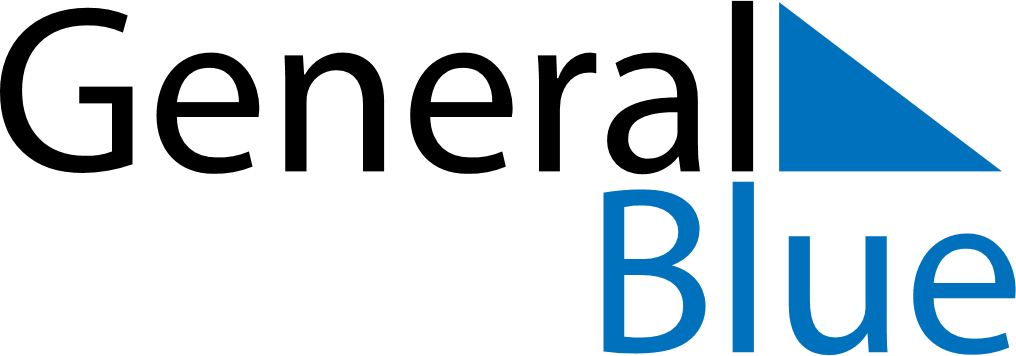 October 2026October 2026October 2026October 2026HungaryHungaryHungaryMondayTuesdayWednesdayThursdayFridaySaturdaySaturdaySunday1233456789101011Memorial Day for the Martyrs of Arad12131415161717181920212223242425National Day26272829303131